Form No: FR-1310; Revizyon Tarihi: 14.11.2017; Revizyon No:00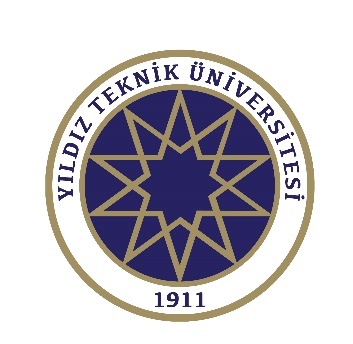  YTÜ        ………………………….………………………………………………...KULÜBÜ  ÜYE LİSTESİ YTÜ        ………………………….………………………………………………...KULÜBÜ  ÜYE LİSTESİ YTÜ        ………………………….………………………………………………...KULÜBÜ  ÜYE LİSTESİ YTÜ        ………………………….………………………………………………...KULÜBÜ  ÜYE LİSTESİ YTÜ        ………………………….………………………………………………...KULÜBÜ  ÜYE LİSTESİ YTÜ        ………………………….………………………………………………...KULÜBÜ  ÜYE LİSTESİ YTÜ        ………………………….………………………………………………...KULÜBÜ  ÜYE LİSTESİ YTÜ        ………………………….………………………………………………...KULÜBÜ  ÜYE LİSTESİS.N.ADISOYADIÖĞRENCİ NOFAKÜLTE/BÖLÜMAİDAT MİKTARIİMZATARİH1234567891011121314151617181920